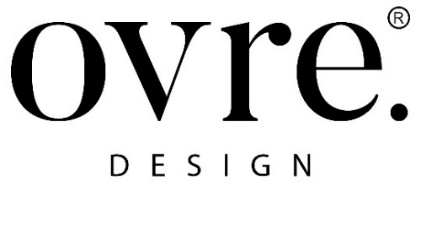 OVRE.DESIGN VAL DI SOGNO HOTEL IN MALCESINE The collaboration of the studio ovre.design with Val di Sogno Hotel in Malcesine, on the Veronese side of Lake Garda, began when the client commissioned to the architect Giulia Delpiano and the designer Corrado Conti to develop some lake view rooms with an original concept. The idea was to make the guest feels at home, immersed in an ambience of residential atmosphere, with all the spaces and rituals related to a couple life. Indeed, the structure is an adult only hotel, whose exceptional location overlooking the lake, in the magical atmosphere of Lake Garda, allows you to live an experience of absolute privacy and peace. This was the beginning of the journey shared by Hotel Val di Sogno and Studio ovre.design, which has been developed, over the following years and is still ongoing, the suites, rooms, and common areas of the hotel, designed with the distinctive signature of ovre.design. The Hotel Val di Sogno, in the bay that has the same name, is a four-star superior hotel with 36 rooms - about 20 square meters - and suites - about 70 square meters on average. Rooms and suites are all with lake view and guests are welcomed by the comfort of intimate environments with a sophisticated style of the furnishings.In the common areas, ovre.design wanted to create the reception area by redesigning the layout. The goal was to develop an entrance hall where guests could immediately enjoy the beautiful lake view. The hall was studied in detail with a welcome table, elegant poufs, and velvet armchairs, where design and quality create a comfortable and elegant space. The office area has been transformed into a design space that includes a selection of decorative objects and clothing designed by ovre.design, in a coordinated project developed with leading companies and with the collaboration of specialized artisans.Among the different areas of intervention ovre.design has developed the design of some suites and rooms. If the first phase, the studio focused the activity of the rooms concerning the choice of furniture, in the following phases ovre.design has focused the attention on all the aspects of the rooms. The Client, appreciating the originality, requested over time a work that has continued with an increasingly significant activity and a personalized involvement of the Studio, through a functional rationalization of spaces.Among these, the fascinating Splendid Junior Suite, in which we find a large space and a simple elegance. The uniqueness of this suite lies in the colour that blends with the design and welcomes guests in shades of sky and lake. A very strong personality is expressed by The Blue Pearl room with its typical retro-chic flavour, a tribute to the iconic Italian design and the forms of European modernism. Lovely Nest, on the other hand, is characterized by warm tones that evoke the feeling of a romantic hideout, with the refined details of the furnishings and the evocative view of the lake emphasized by the large window.Each room and suite is characterised by its own distinct identity, which is the result of ovre.design's creativity in creating authentic atmospheres that are enriched by details. The spaces have been valorised by a careful design with custom-designed furnishing solutions, such as the bedside tables and headboard, the desk, or the luggage rack.  The elegant Smeg refrigerator is iconic with rounded shapes, inserted in a wide console with circular mirror, called NANA.  It is original the choice of making the furniture functional and versatile, such as the coffee tables that can be used as poufs. The choice of colors has privileged shades that capture the light and recall the natural colors of the area. The rooms were designed with the purpose of creating a space in which the guest would be in close connection with the surrounding nature and its elements, from the water of the lake to the sky.The bar area was carefully redesigned on a pre-existing structure, starting with the furniture and the choice of upholstery and textiles, focusing on customization and comfort. Over time, ovre.design has also dealt with the outdoor area, designing a Corten gate to reproduce the windows that suggestively anticipate the hotel's welcoming atmosphere.At the heart of each project, which will include the design of three more suites in 2022, is the client's desire to valorize the structure to offer an authentic experience of well-being. The pleasure of quality with a high level of customization characterizes ovre.design's style in terms of the choice of unique, made-to-measure furnishings, which combine the search for functionality and comfort with careful design aesthetics, giving importance to beauty as a complement to the livability of the furniture.ovre.design®.  Via dell'Abbadessa 10, Reggio Emilia Italy  www.ovredesign.com  OGS PR and Communication  Via Koristka 3, Milan | Italy ph. +39 02 3450610 info@ogscommunication.com  www.ogscommunication.com 